Homework on Descriptive and Inferential Stats and Variable Types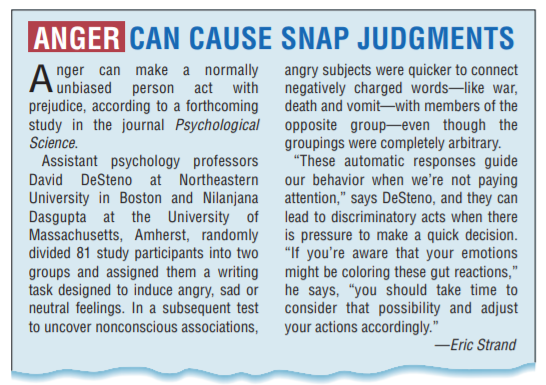 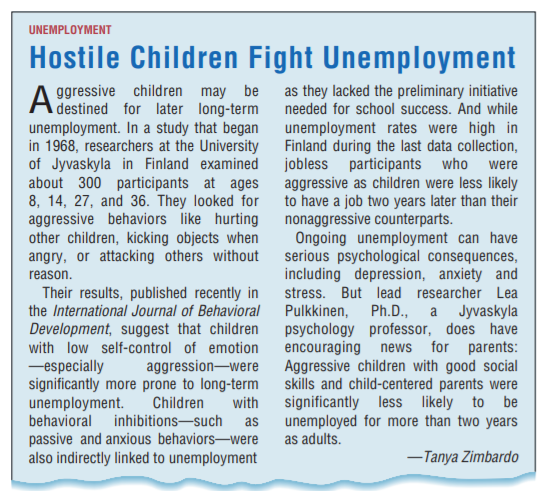 Read the two articles above. Underline the sample. To the right of the text, record the population this sample represents in the conclusions drawn in the study.Next, circle the variables in each study. To the right of the text, record the type of variable and what level of measurement was used for each variable. What type of statistics are the researchers performing in the first study? Explain your answer:What type of statistics are the researchers performing in the second study? Explain your answer:Do you think the conclusions the researchers reach in the first study are reasonable? What questions might you ask these researchers to be convinced?Do you think the conclusions the researchers reach in the second study are reasonable? What questions might you ask these researchers to be convinced?